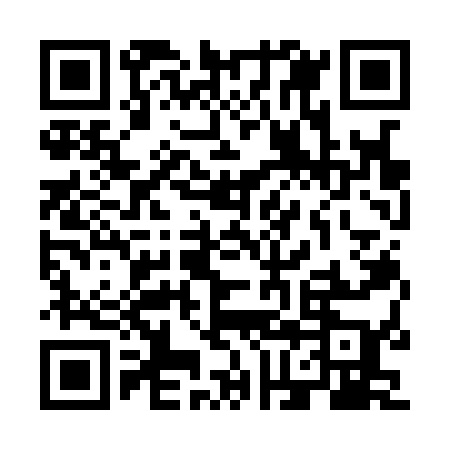 Ramadan times for Ryaskkyula, EstoniaMon 11 Mar 2024 - Wed 10 Apr 2024High Latitude Method: Angle Based RulePrayer Calculation Method: Muslim World LeagueAsar Calculation Method: HanafiPrayer times provided by https://www.salahtimes.comDateDayFajrSuhurSunriseDhuhrAsrIftarMaghribIsha11Mon4:344:346:4912:324:116:176:178:2412Tue4:314:316:4612:324:136:196:198:2713Wed4:274:276:4412:324:156:216:218:2914Thu4:244:246:4112:324:176:246:248:3215Fri4:214:216:3812:314:196:266:268:3516Sat4:184:186:3512:314:216:286:288:3717Sun4:144:146:3212:314:226:316:318:4018Mon4:114:116:2912:304:246:336:338:4319Tue4:074:076:2612:304:266:356:358:4620Wed4:044:046:2312:304:286:386:388:4921Thu4:004:006:2012:294:306:406:408:5122Fri3:573:576:1712:294:326:426:428:5423Sat3:533:536:1512:294:336:446:448:5724Sun3:493:496:1212:294:356:476:479:0025Mon3:453:456:0912:284:376:496:499:0326Tue3:423:426:0612:284:396:516:519:0627Wed3:383:386:0312:284:416:546:549:1028Thu3:343:346:0012:274:426:566:569:1329Fri3:303:305:5712:274:446:586:589:1630Sat3:263:265:5412:274:467:017:019:1931Sun4:224:226:511:265:478:038:0310:231Mon4:184:186:481:265:498:058:0510:262Tue4:144:146:461:265:518:078:0710:293Wed4:094:096:431:265:538:108:1010:334Thu4:054:056:401:255:548:128:1210:375Fri4:014:016:371:255:568:148:1410:406Sat3:563:566:341:255:588:178:1710:447Sun3:513:516:311:245:598:198:1910:488Mon3:473:476:281:246:018:218:2110:529Tue3:423:426:261:246:028:248:2410:5610Wed3:373:376:231:246:048:268:2611:00